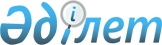 О признании утратившими силу некоторых нормативных правовых постановлений акимата Южно-Казахстанской областиПостановление акимата Южно-Казахстанской области от 6 октября 2015 года № 314

      В соответствии с Законом Республики Казахстан от 24 марта 1998 года «О нормативных правовых актах», акимат Южно-Казахстанской области ПОСТАНОВЛЯЕТ:



      1. Признать утратившими силу некоторые нормативные правовые постановления акимата Южно-Казахстанской области согласно приложению к настоящему постановлению.      



      2. Контроль за исполнением настоящего постановления возложить на руководителя аппарата акима области Жилкишиева Б.

      

      Аким области                               Б.Атамкулов     

      Приложение

      к постановлению акимата

      Южно-Казахстанской области

      от «6» октября 2015 года

      № 314 

Перечень утративших силу некоторых нормативных правовых постановлений акимата Южно-Казахстанской области

      1. Постановление акимата Южно-Казахстанской области от 09 июня 2014 года № 174 «Об утверждении регламента государственной услуги «Аттестация производителей оригинальных, элитных семян, семян первой, второй и третьей репродукций и реализаторов семян» (зарегистрировано в Реестре государственной регистрации нормативных правовых актов за № 2726, опубликовано 04 августа 2014 года в газете «Южный Казахстан»).



      2. Постановление акимата Южно-Казахстанской области от 09 июня 2014 года № 179 «Об утверждении регламента государственной услуги «Выдача разрешения на размещение объектов наружной (визуальной) рекламы в полосе отвода автомобильных дорог общего пользования областного и районного значения, а также в населенных пунктах» (зарегистрировано в Реестре государственной регистрации нормативных правовых актов за № 2733, опубликовано 7 августа 2014 года в газете «Южный Казахстан»).



      3. Постановление акимата Южно-Казахстанской области от 09 июня 2014 года № 181 «Об утверждении регламента государственной услуги «Выдача лицензии, переоформление, выдача дубликатов лицензии на медицинскую деятельность» (зарегистрировано в Реестре государственной регистрации нормативных правовых актов за № 2734, опубликовано 12 августа 2014 года в газете «Южный Казахстан»).



      4. Постановление акимата Южно-Казахстанской области от 13 июня 2014 года № 182 «Об утверждении регламентов государственных услуг в области фармацевтической деятельности» (зарегистрировано в Реестре государственной регистрации нормативных правовых актов за № 2723, опубликовано 07 августа 2014 года в газете «Южный Казахстан»).



      5. Постановление акимата Южно-Казахстанской области от 13 июля 2014 года № 184 «Об утверждении регламентов государственных услуг в области технической инспекции» (зарегистрировано в Реестре государственной регистрации нормативных правовых актов за № 2731, опубликовано 12 августа 2014 года в газете «Южный Казахстан»).



      6. Постановление акимата Южно-Казахстанской области от 1 июля 2014 года № 209 «Об утверждении регламента государственной услуги «Выдача лицензии, переоформление, выдача дубликатов лицензии на осуществление деятельности по сбору (заготовке), хранению, переработке и реализации юридическими лицами лома и отходов цветных и черных металлов, за исключением деятельности по реализации лома и отходов цветных и черных металлов, образовавшихся у юридических лиц в ходе собственного производства и в результате приобретения имущественного комплекса, в составе которого находились лом и (или) отходы цветных и (или) черных металлов, лицензиатам» (зарегистрировано в Реестре государственной регистрации нормативных правовых актов за № 2759, опубликовано 19 августа 2014 года в газете «Южный Казахстан»).



      7. Постановление акимата Южно-Казахстанской области от 1 июля 2014 года № 210 «Об утверждении регламентов государственных услуг в сфере автомобильного транспорта» (зарегистрировано в Реестре государственной регистрации нормативных правовых актов за № 2758, опубликовано 19 августа 2014 года в газете «Южный Казахстан»).



      8. Постановление акимата Южно-Казахстанской области от 25 августа 2014 года № 273 «Об утверждении регламента государственной услуги «Выдача лицензии, переоформление, выдача дубликатов лицензии на осуществление деятельности по производству (формуляции) пестицидов (ядохимикатов), реализации пестицидов (ядохимикатов), применению пестицидов (ядохимикатов) аэрозольным и фумигационным способами» (зарегистрировано в Реестре государственной регистрации нормативных правовых актов за № 2818, опубликовано 11 октября 2014 года в газете «Южный Казахстан»).



      9. Постановление акимата Южно-Казахстанской области от 25 августа 2014 года № 278 «Об утверждении регламента государственной услуги «Выдача лицензии, переоформление, выдача дубликатов лицензии на оказание услуг по складской деятельности с выдачей зерновых расписок» (зарегистрировано в Реестре государственной регистрации нормативных правовых актов за № 2817, опубликовано 11 октября 2014 года в газете «Южный Казахстан»).



      10. Постановление акимата Южно-Казахстанской области от 23 сентября 2014 года № 302 «Об утверждении регламента государственной услуги «Аттестация лабораторий по экспертизе качества семян» (зарегистрировано в Реестре государственной регистрации нормативных правовых актов за № 2853, опубликовано 14 ноября 2014 года в газете «Южный Казахстан»).



      11. Постановление акимата Южно-Казахстанской области от 10 октября 2011 года № 235 «О внесении изменения в постановление акимата области от 27 июля 2011 года № 176 «Об утверждении государственного образовательного заказа на подготовку специалистов с техническим и профессиональным, послесредним образованием на 2011-2012 учебный год» (зарегистрировано в Реестре государственной регистрации нормативных правовых актов за № 2060, опубликовано 21 ноября 2011 года в газете «Южный Казахстан»).
					© 2012. РГП на ПХВ «Институт законодательства и правовой информации Республики Казахстан» Министерства юстиции Республики Казахстан
				